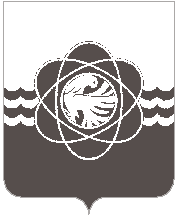 63 сессии четвертого созываот 21.05.2019 № 518Об утверждении Правил благоустройстватерритории муниципального образования«город Десногорск» Смоленской областиРуководствуясь  ст. 16 Федерального закона от 06.10.2003 № 131-ФЗ «Об общих принципах организации местного самоуправления в Российской Федерации», ст. 26 Устава муниципального образования «город Десногорск» Смоленской области, учитывая рекомендации публичных слушаний от 12.03.2019, рекомендации постоянных депутатских комиссий, Десногорский городской СоветР Е Ш И Л:1. Утвердить Правила благоустройства территории муниципального образования«город Десногорск» Смоленской области согласно приложению.2. Признать утратившим силу решение Десногорского городского Совета           от 25.10.2016 № 249 «Об утверждении Правил благоустройства территории муниципального образования «город Десногорск» Смоленской области».3. Настоящее решение опубликовать в газете «Десна».И.о. ПредседателяДесногорского городского Совета                                 С.А.Гайдайчук  Глава     муниципального      образования  «город Десногорск» Смоленской области         А.Н. Шубин